正面：（整体突出YC）亚成肠衣健康生活 源自天然甘肃贸促会推荐产品规格口径数字如22 /24,要求做成贴纸形式，可以后期自己根据规格粘贴上去背面：肠衣名称：盐渍绵羊肠衣肠衣产地：甘肃省皋兰县肠衣颜色：白色，略黄贮存条件：常温/冷藏均可保质时间：常温三个月，冷藏六个月联系方式：0931-8552211使用方法：使用前温水或自来水浸泡15-30分钟，之后就可以直接使用了。生产日期：见包装罐装份量：10斤执行标准：G B/T 22637-2008欧盟注册号：6200/05005此外以下三个图标需要放上去，位置可以设计师自己决定二维码（图标）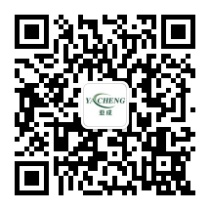 质量安全标识（图标）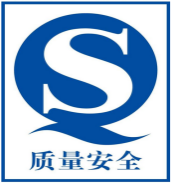 世界肠衣协会图标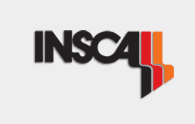 